RESEARCH: Bryant Family Deeds and Wills by Maxine Wright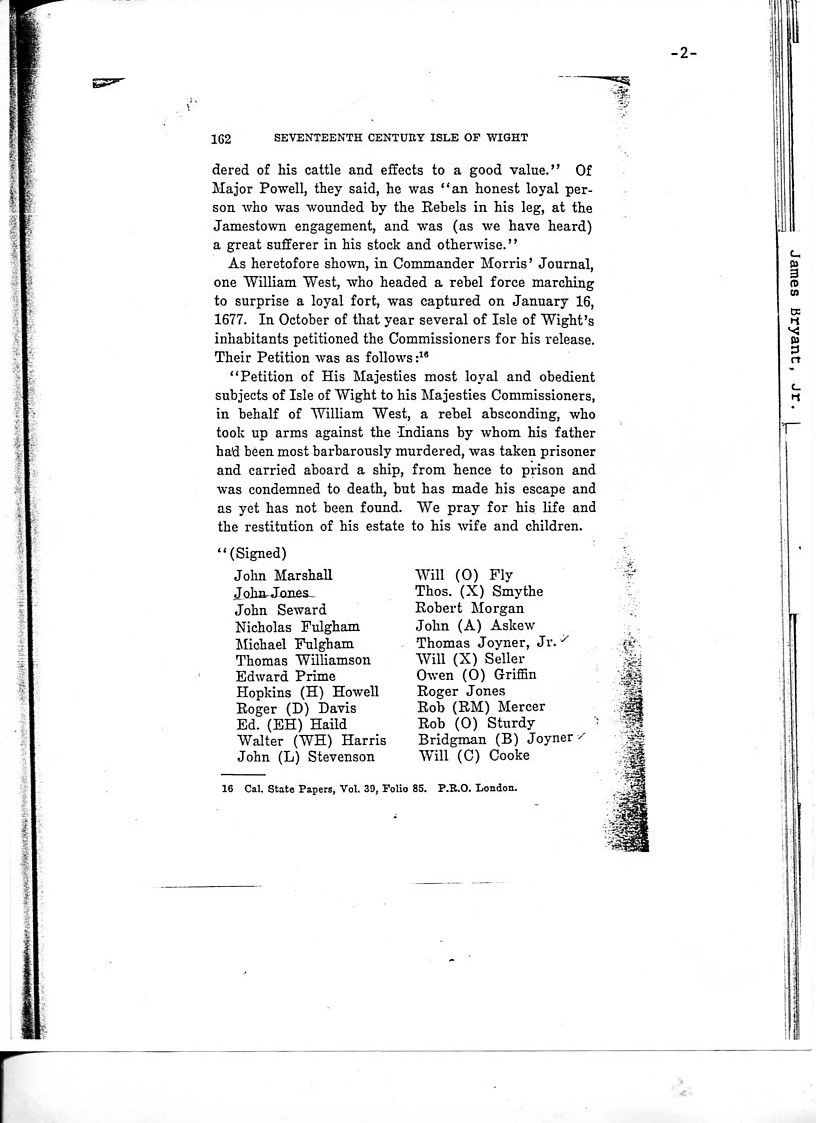 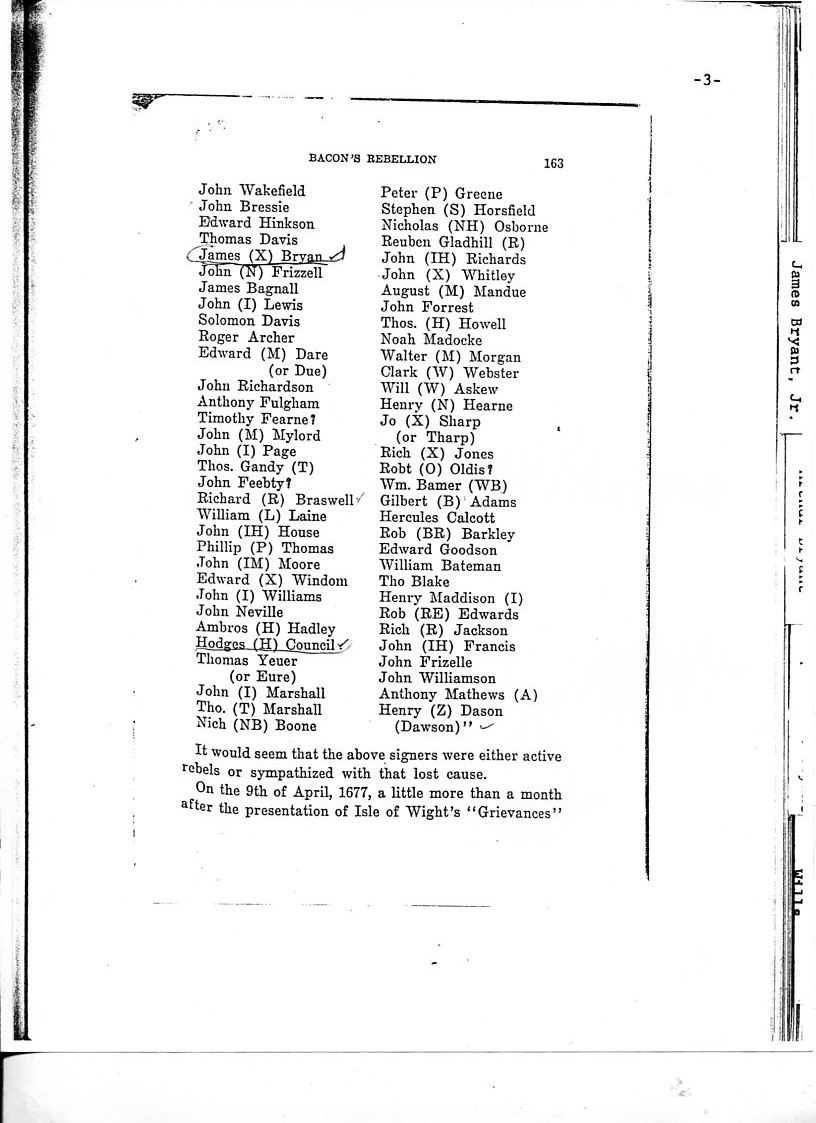 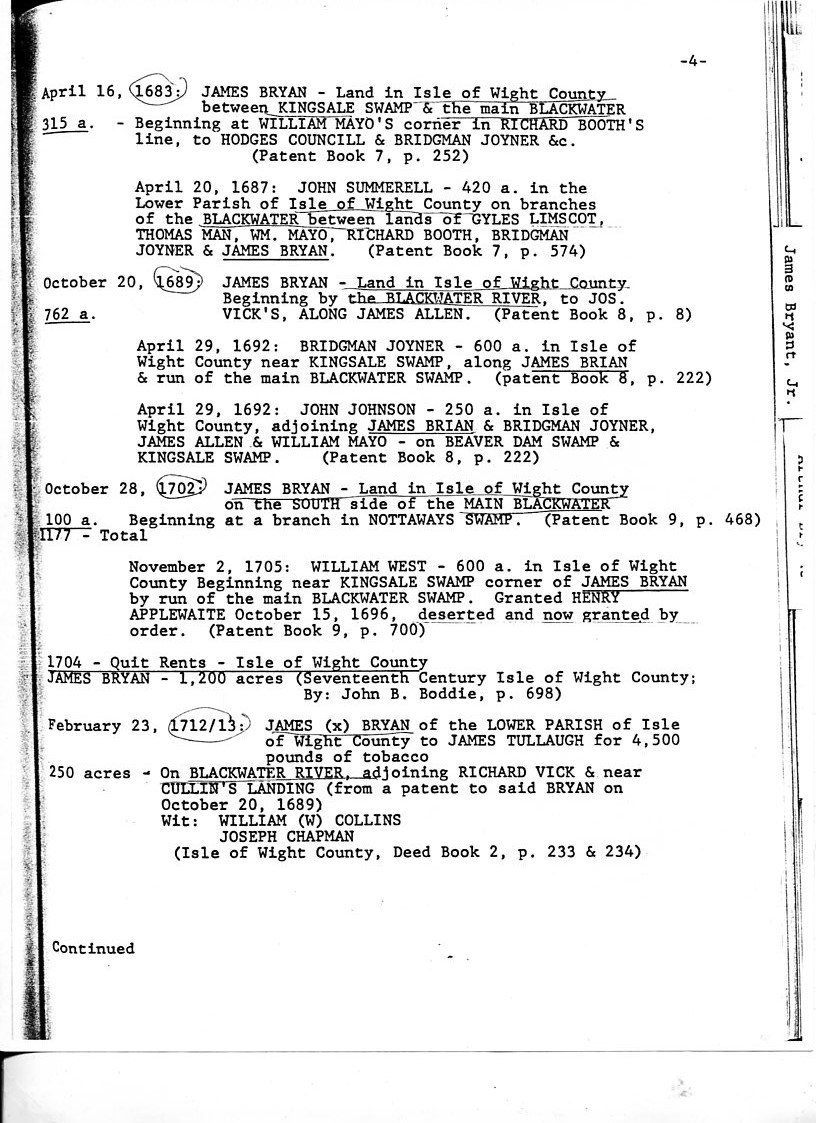 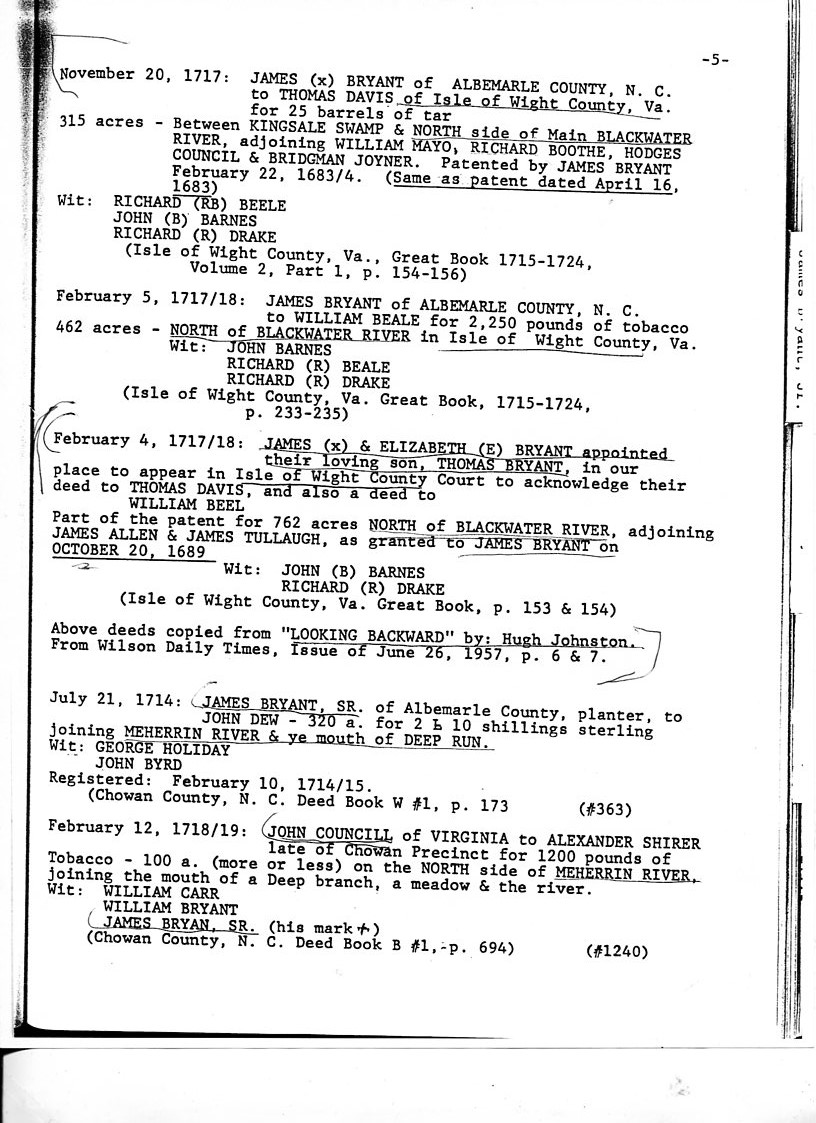 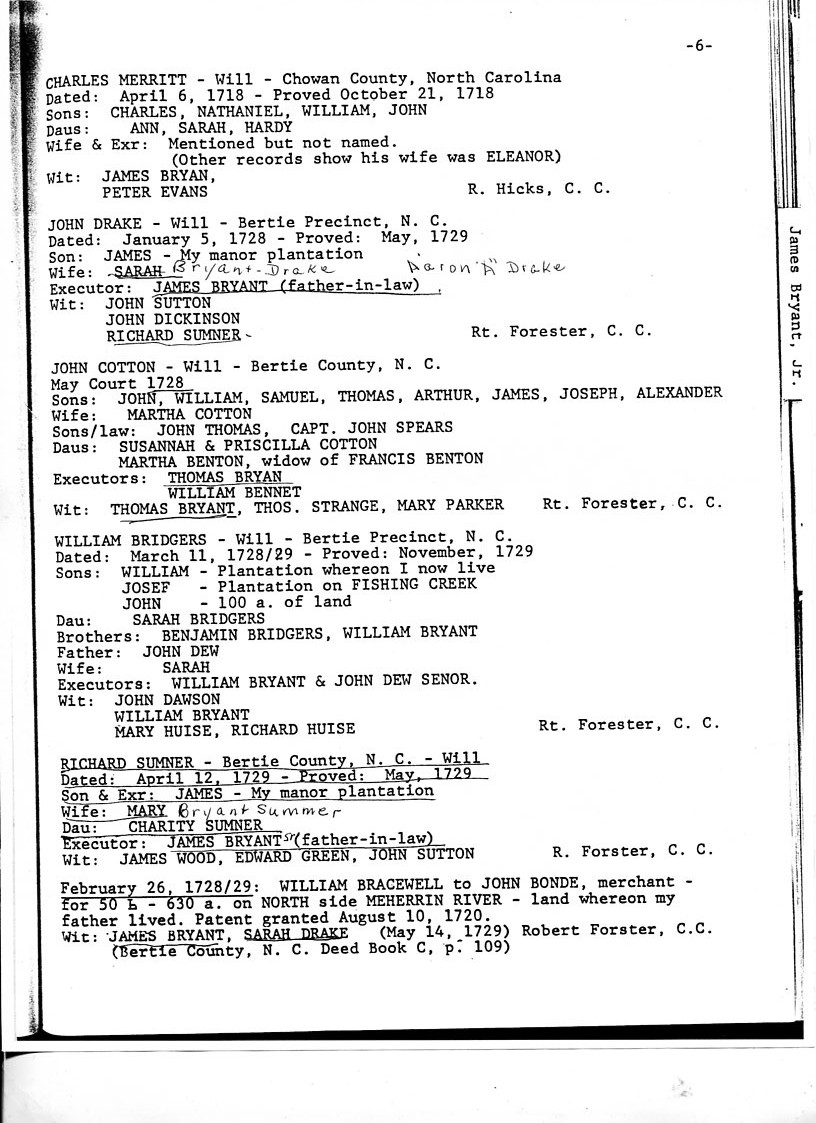 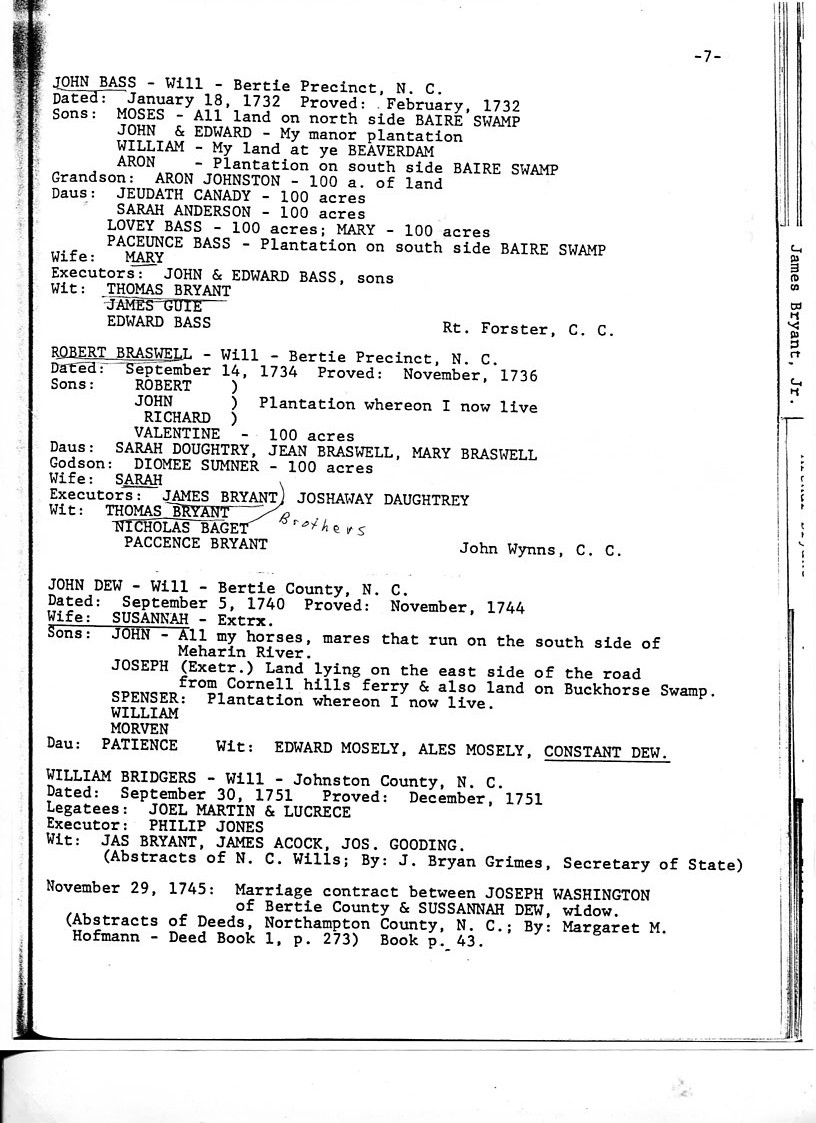 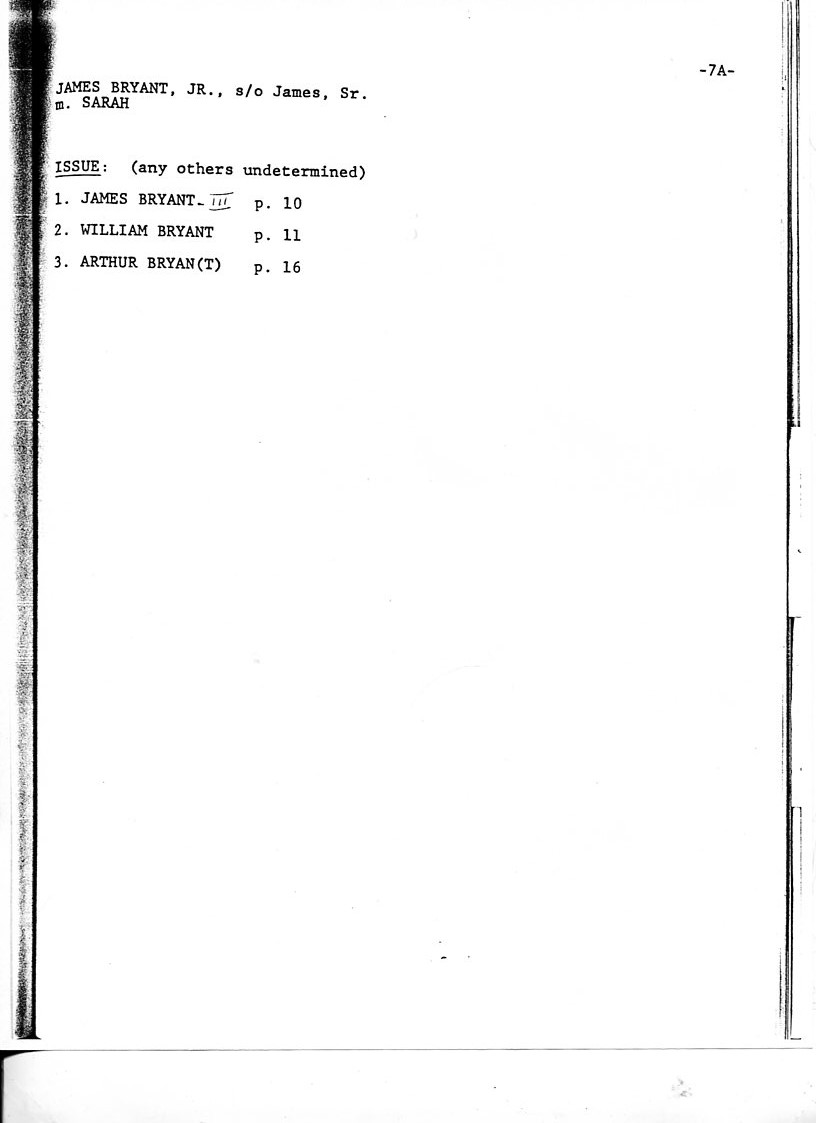 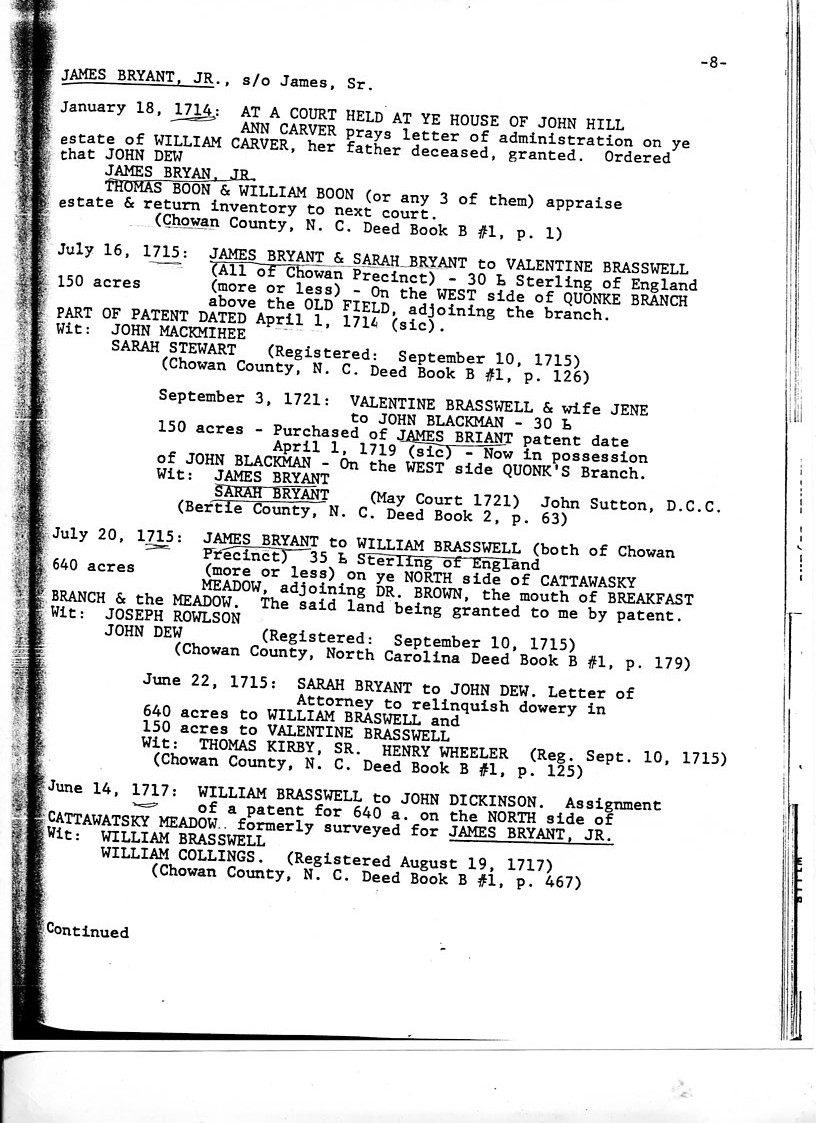 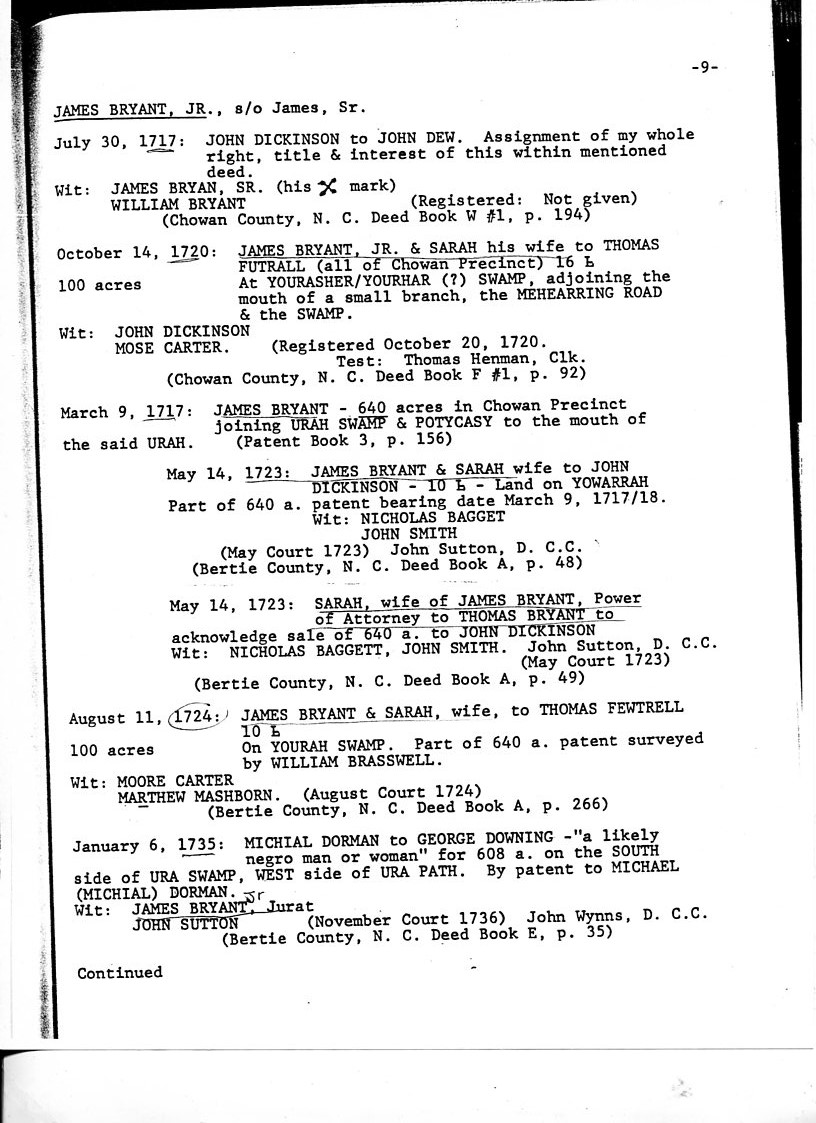 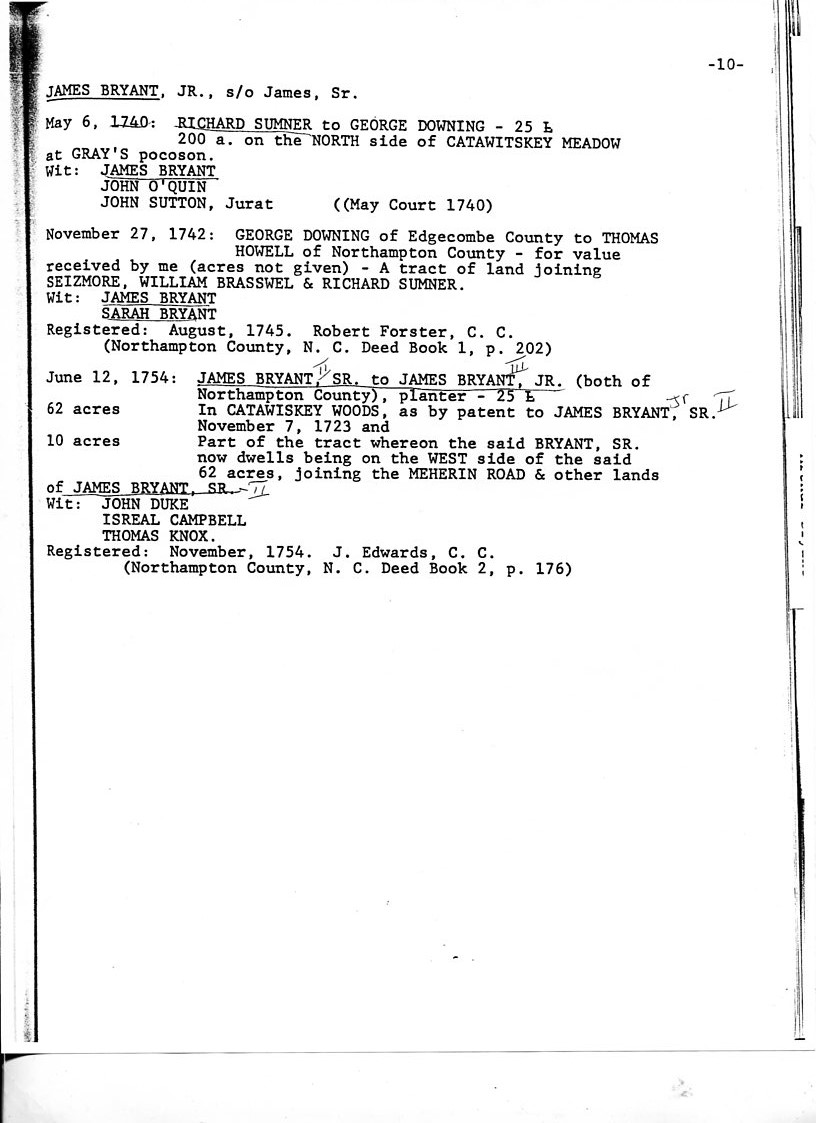 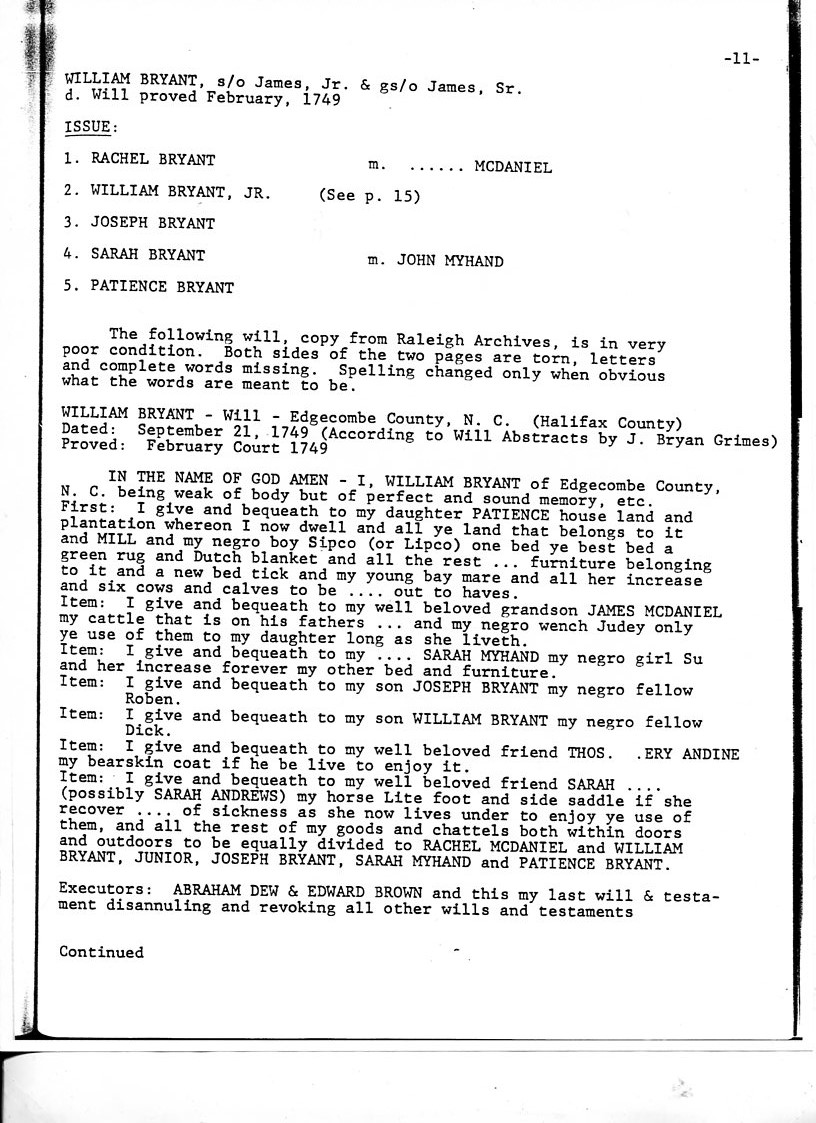 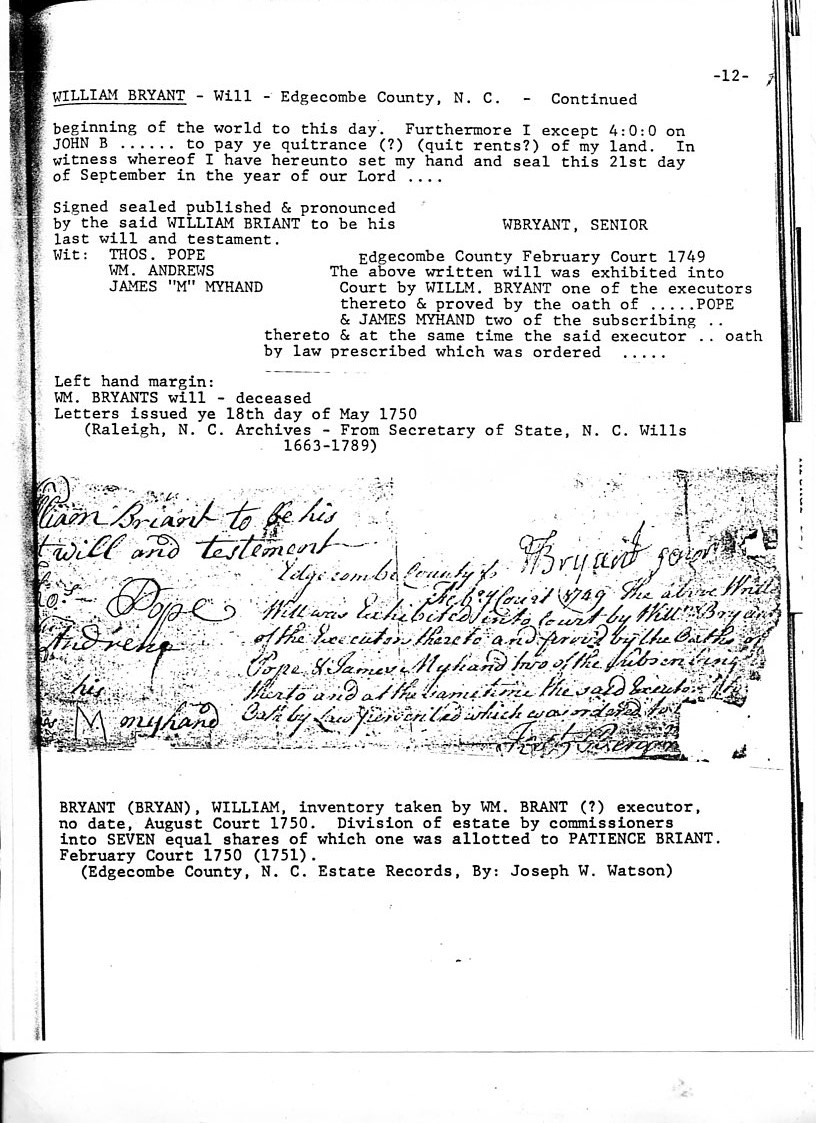 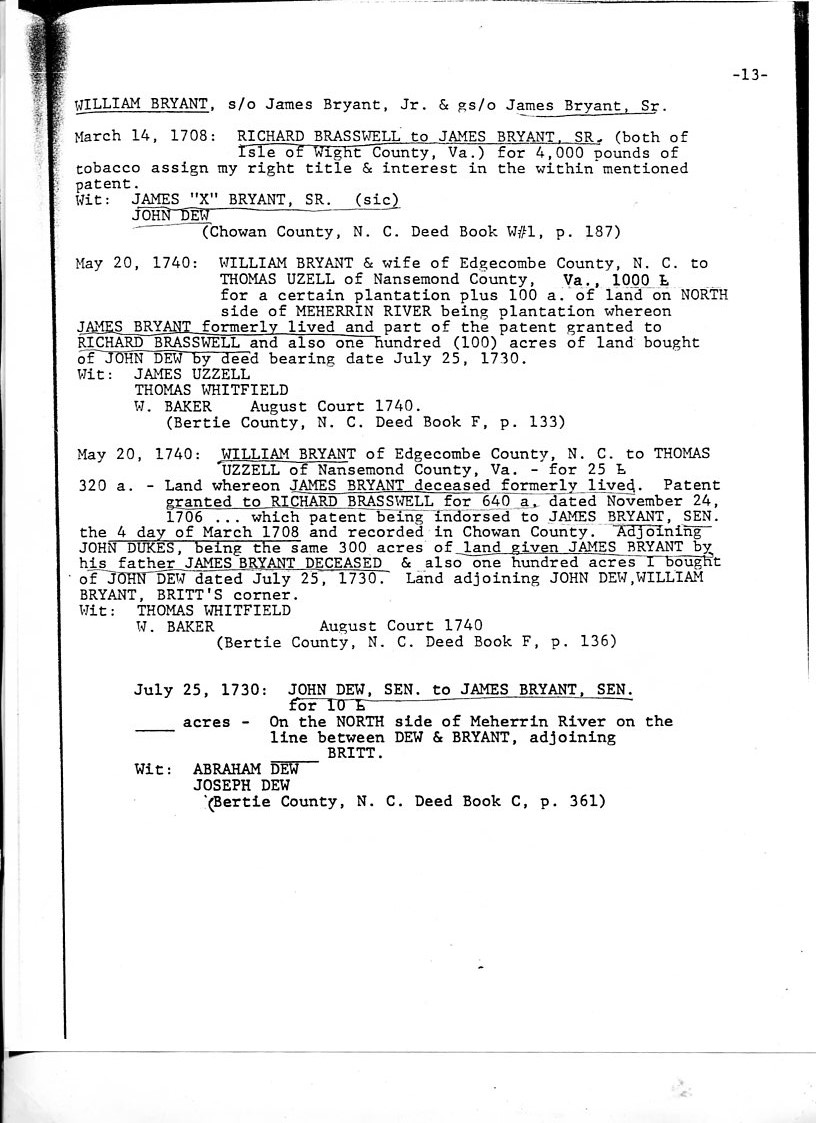 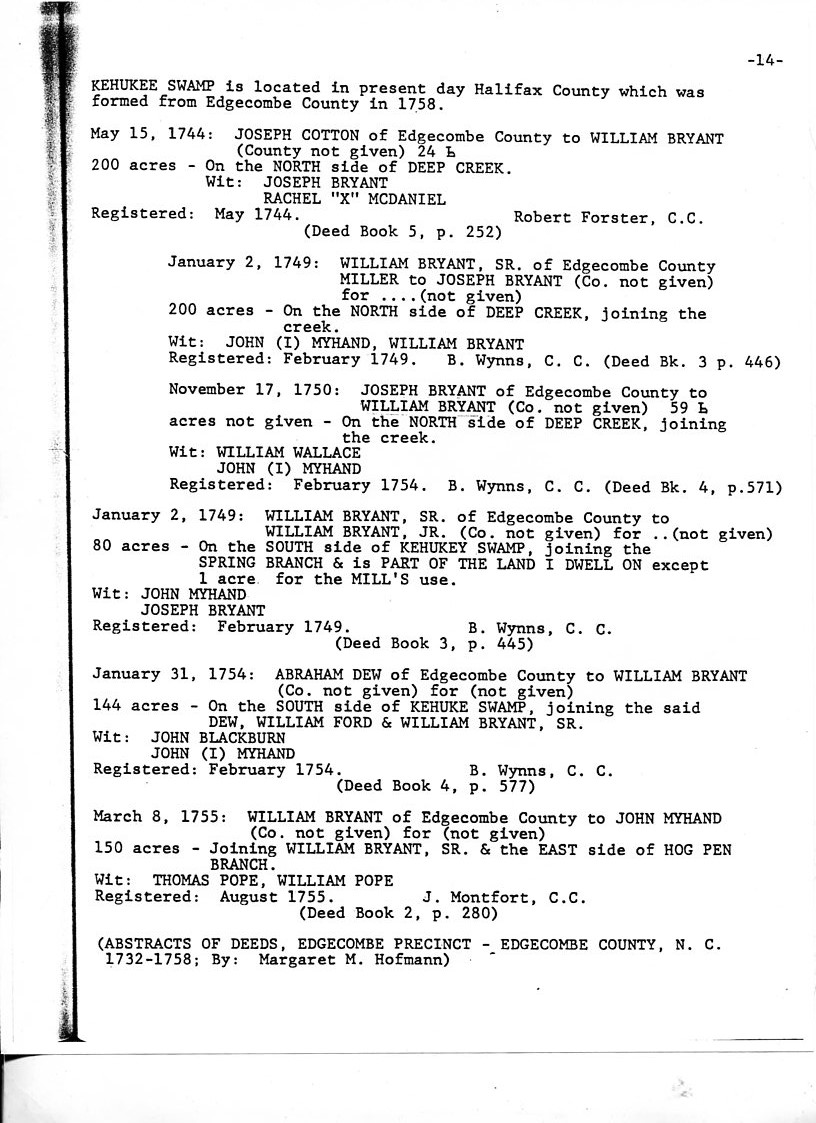 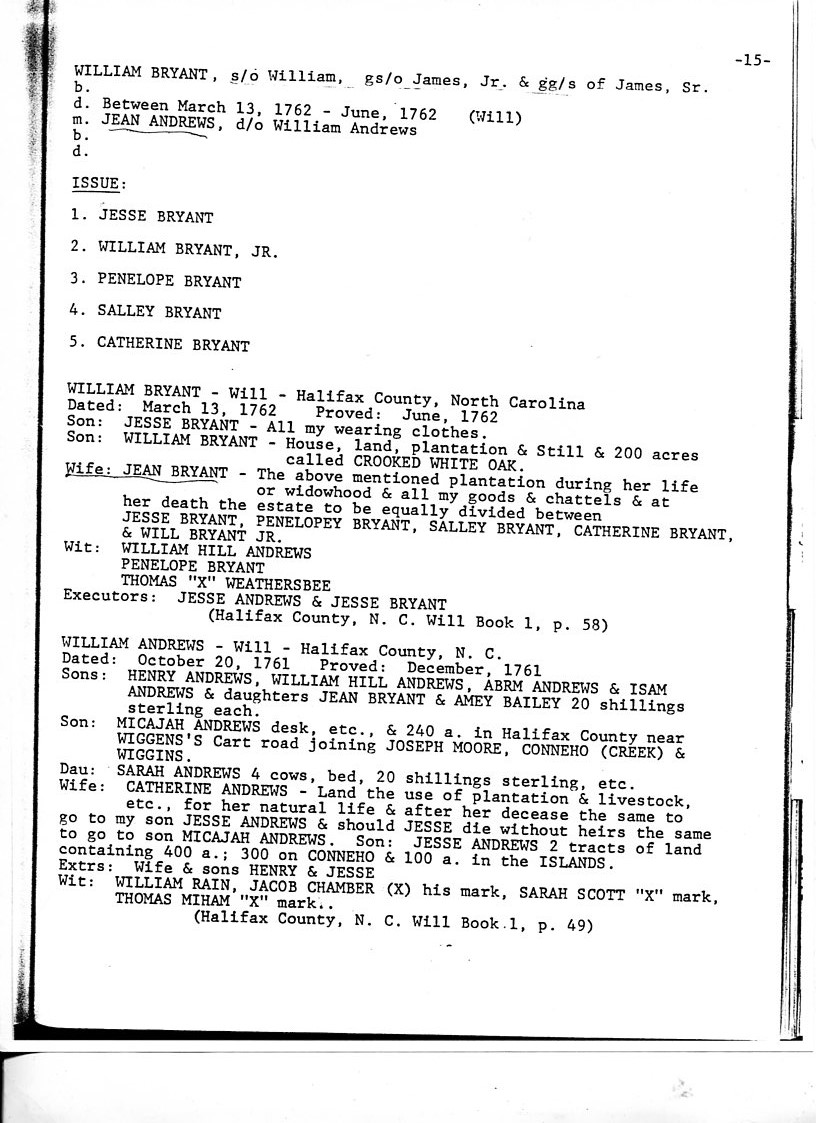 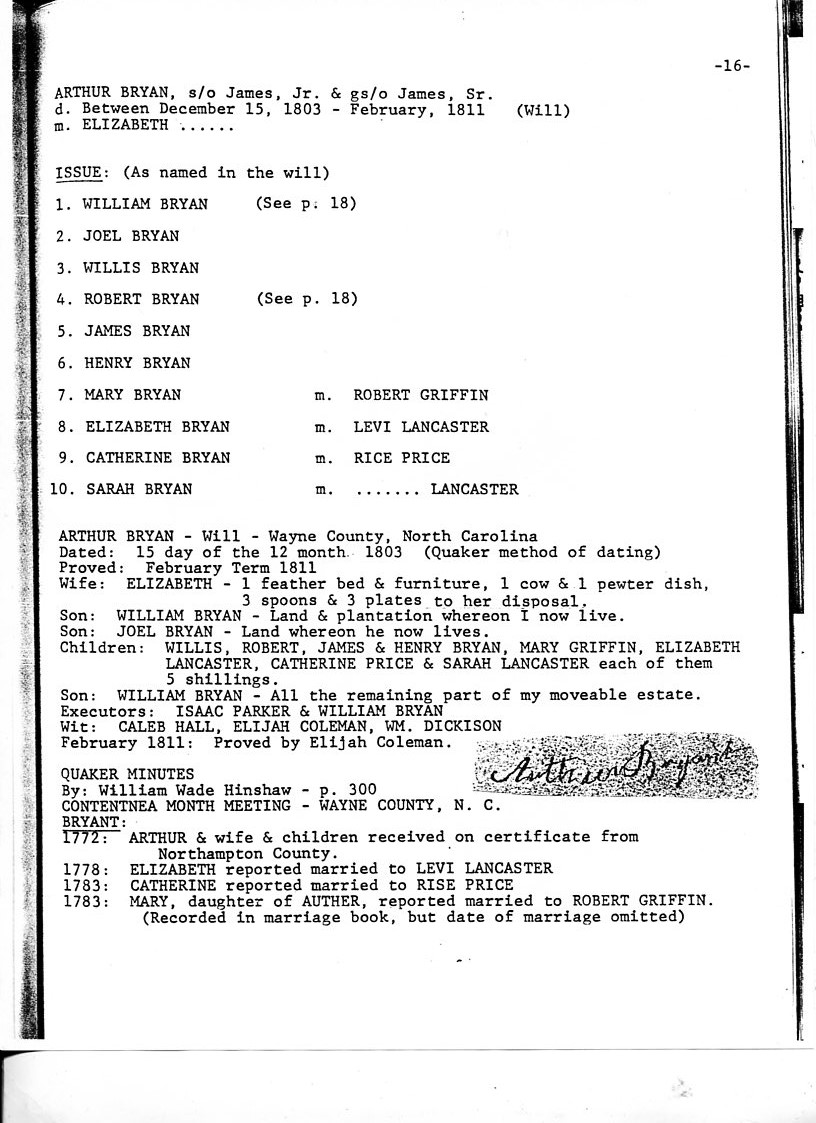 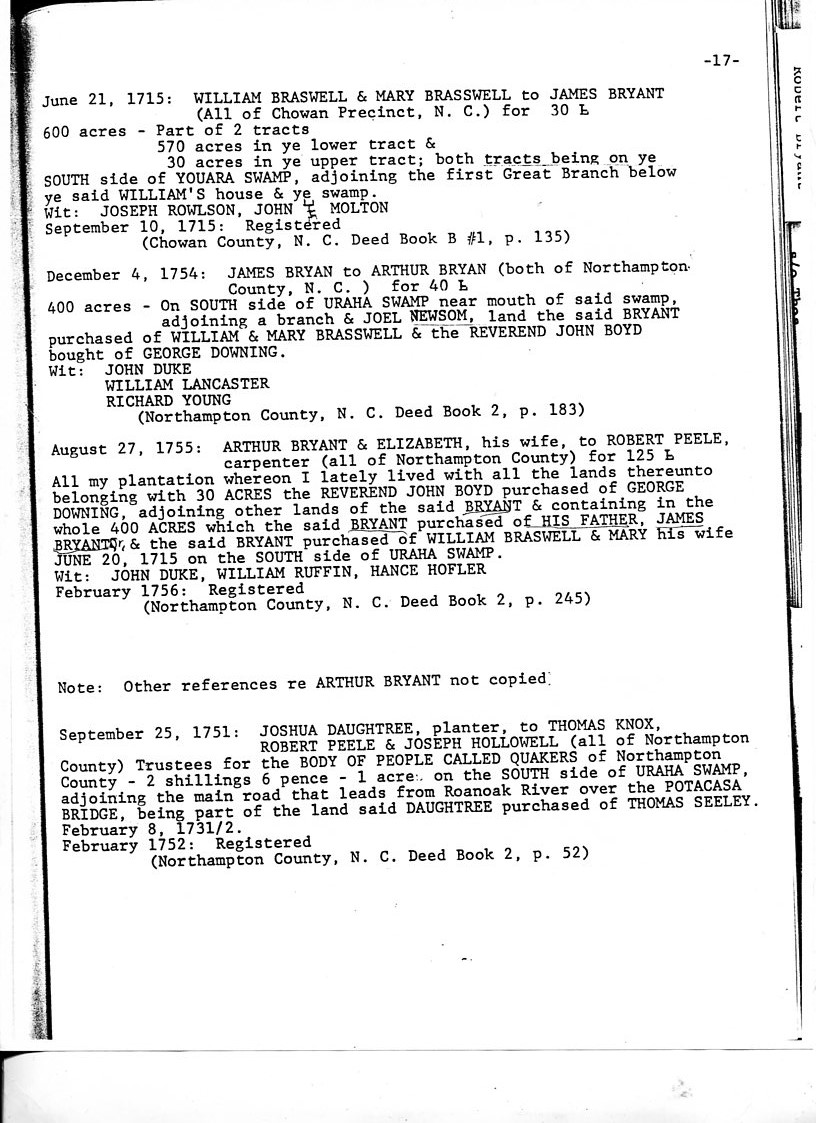 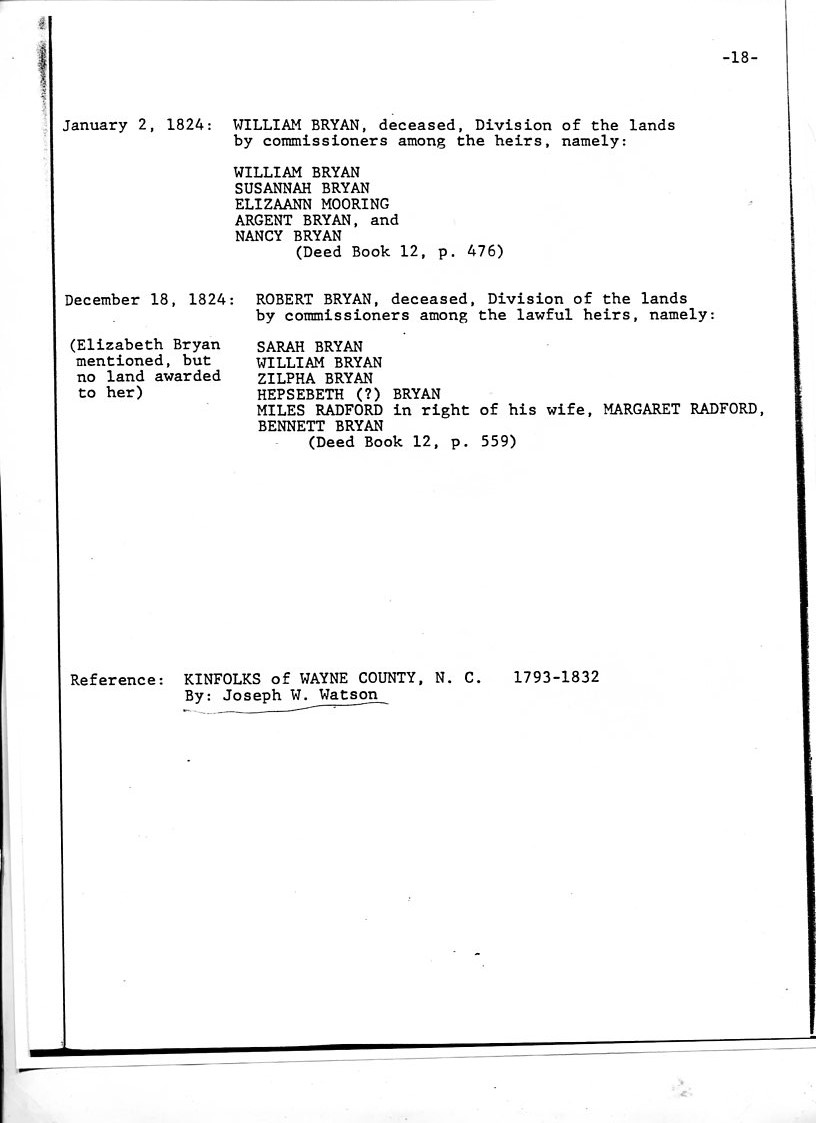 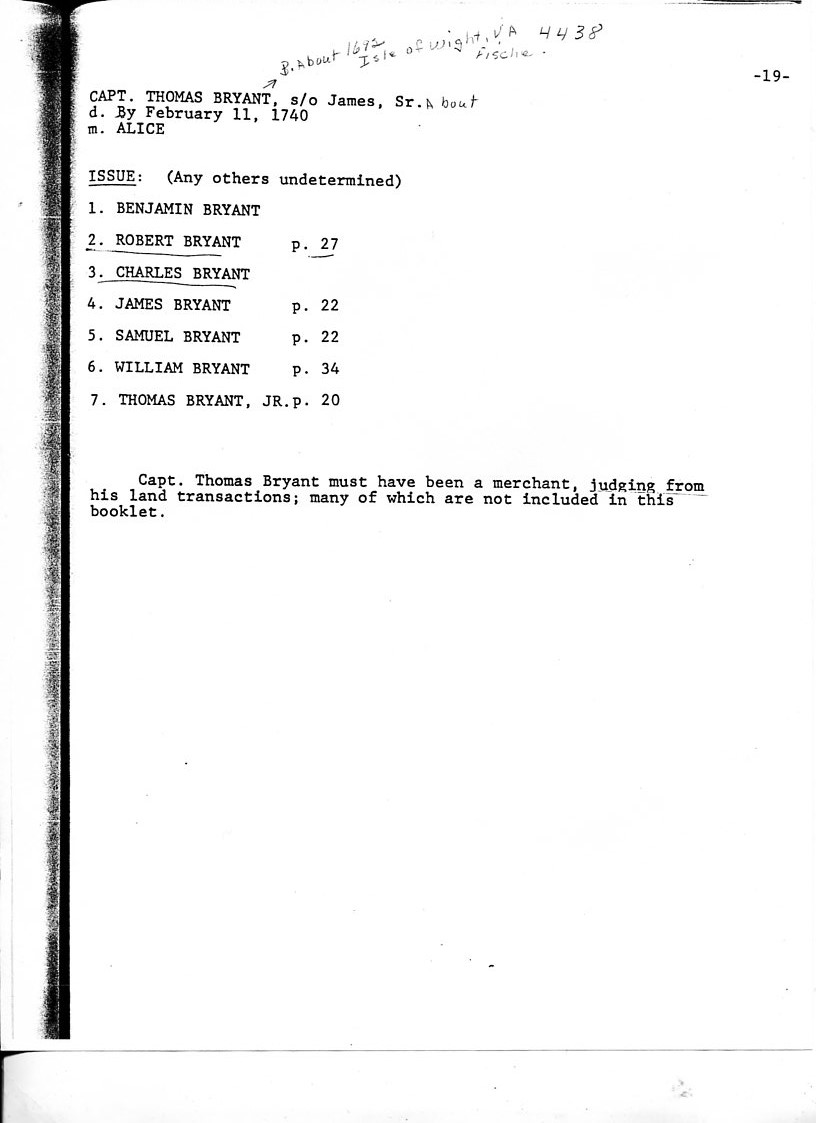 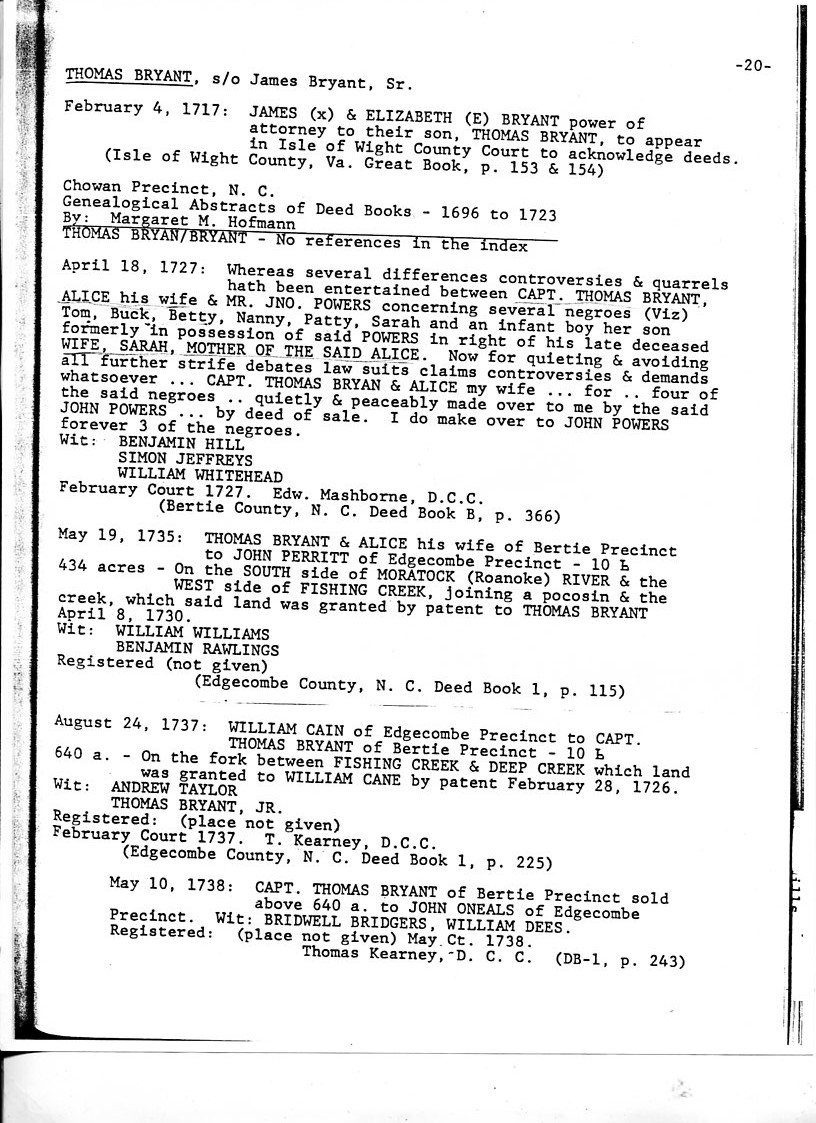 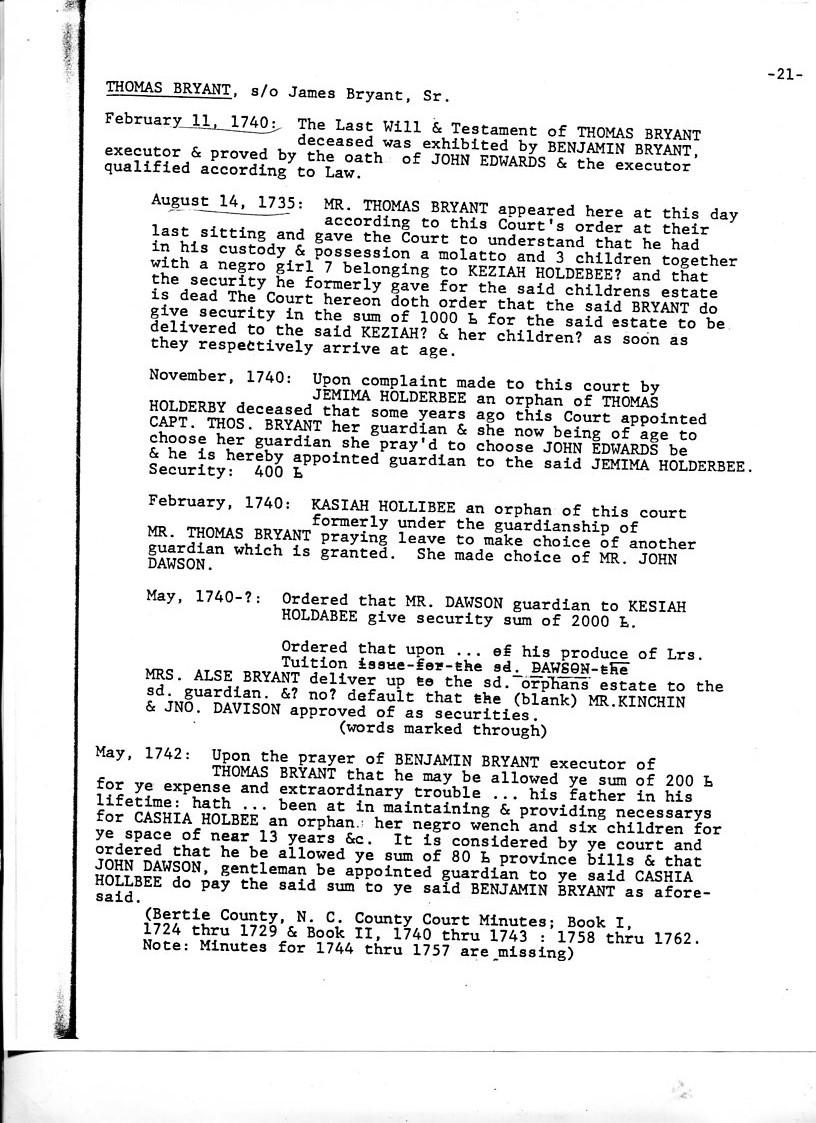 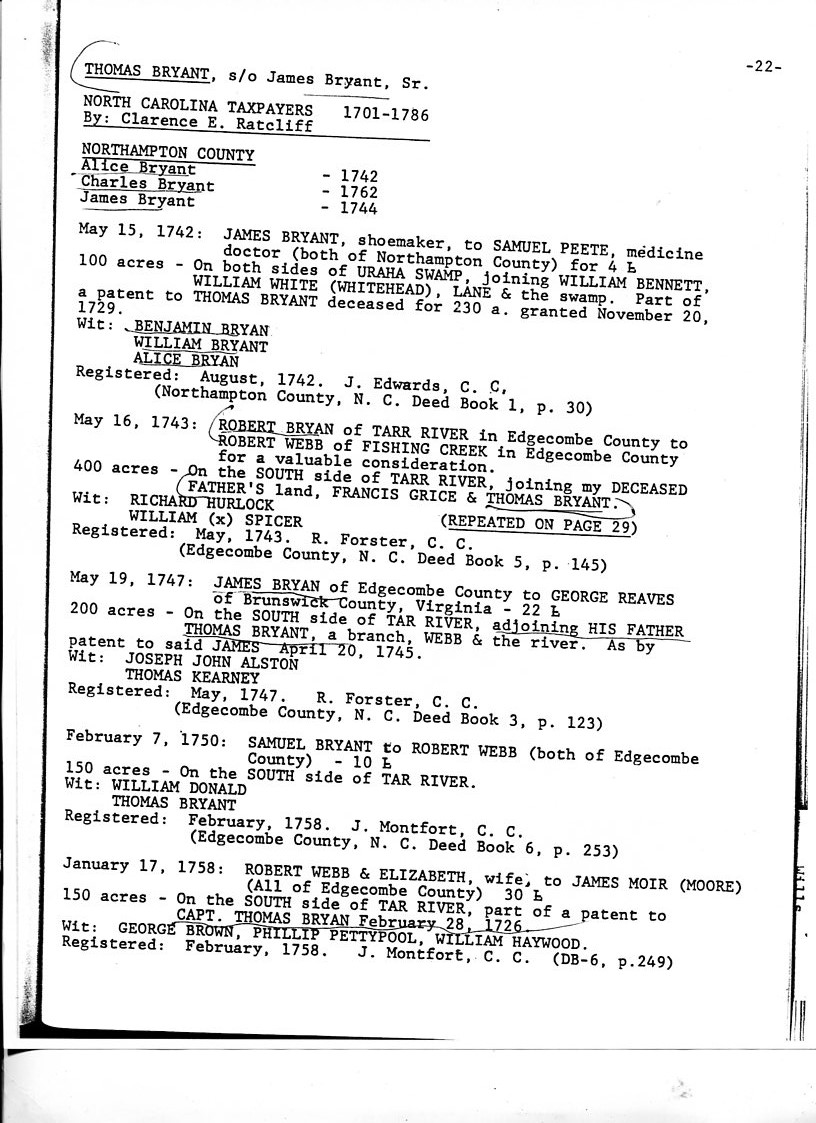 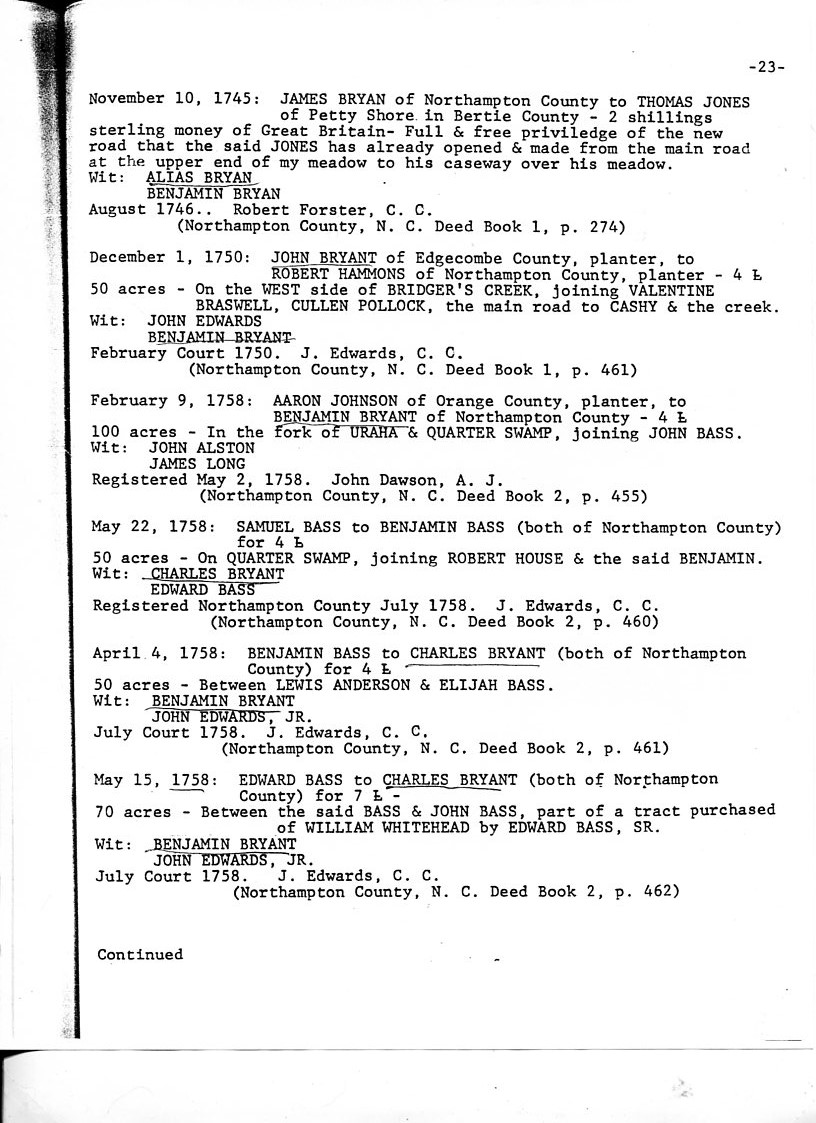 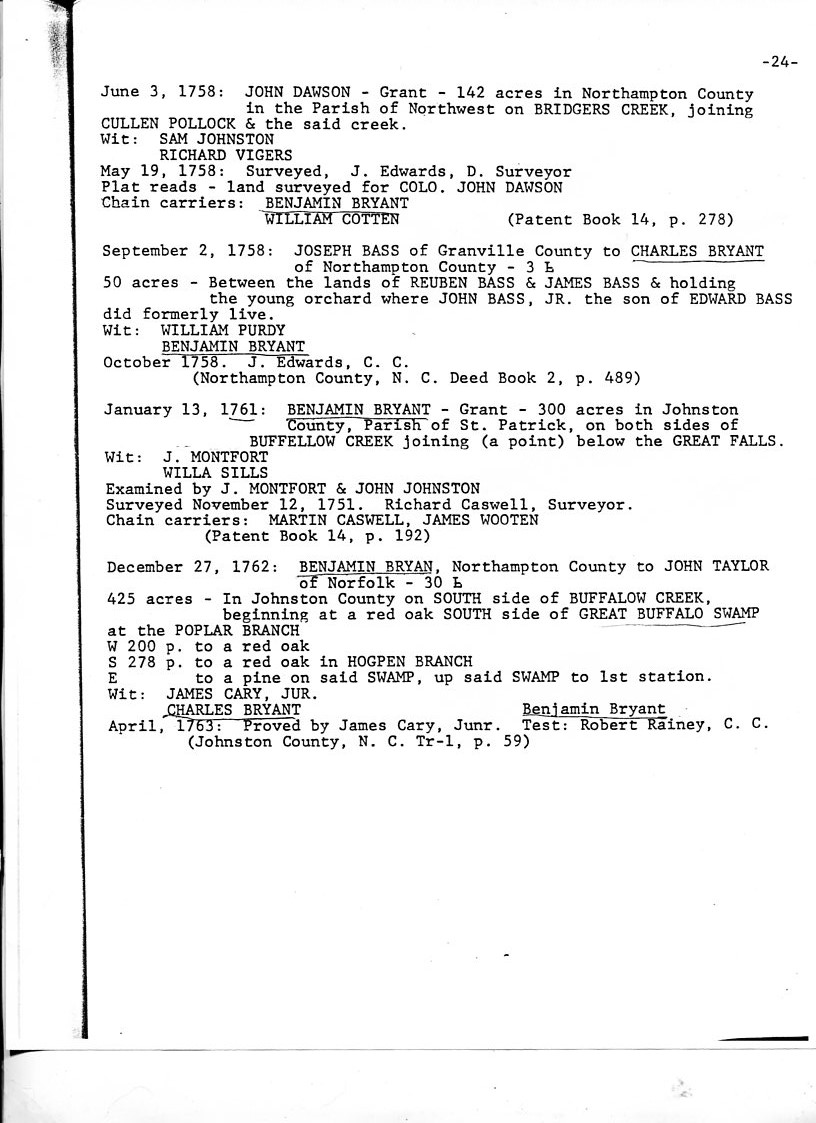 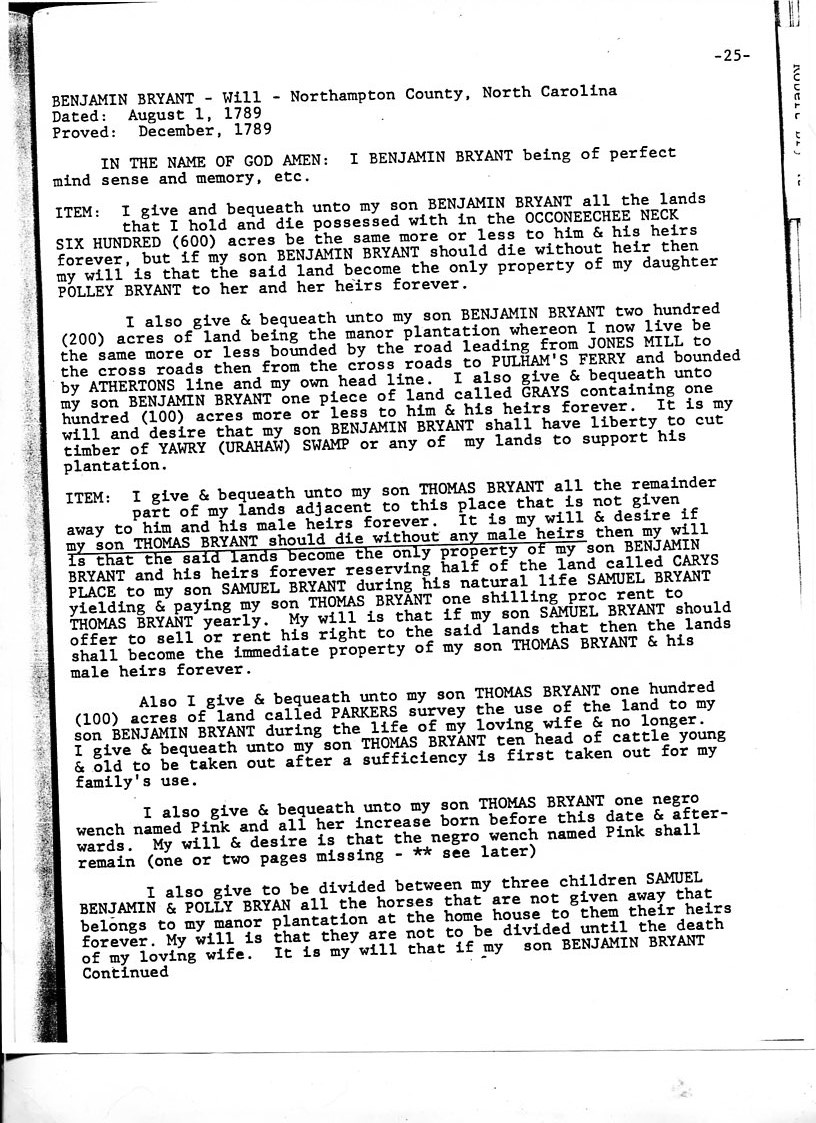 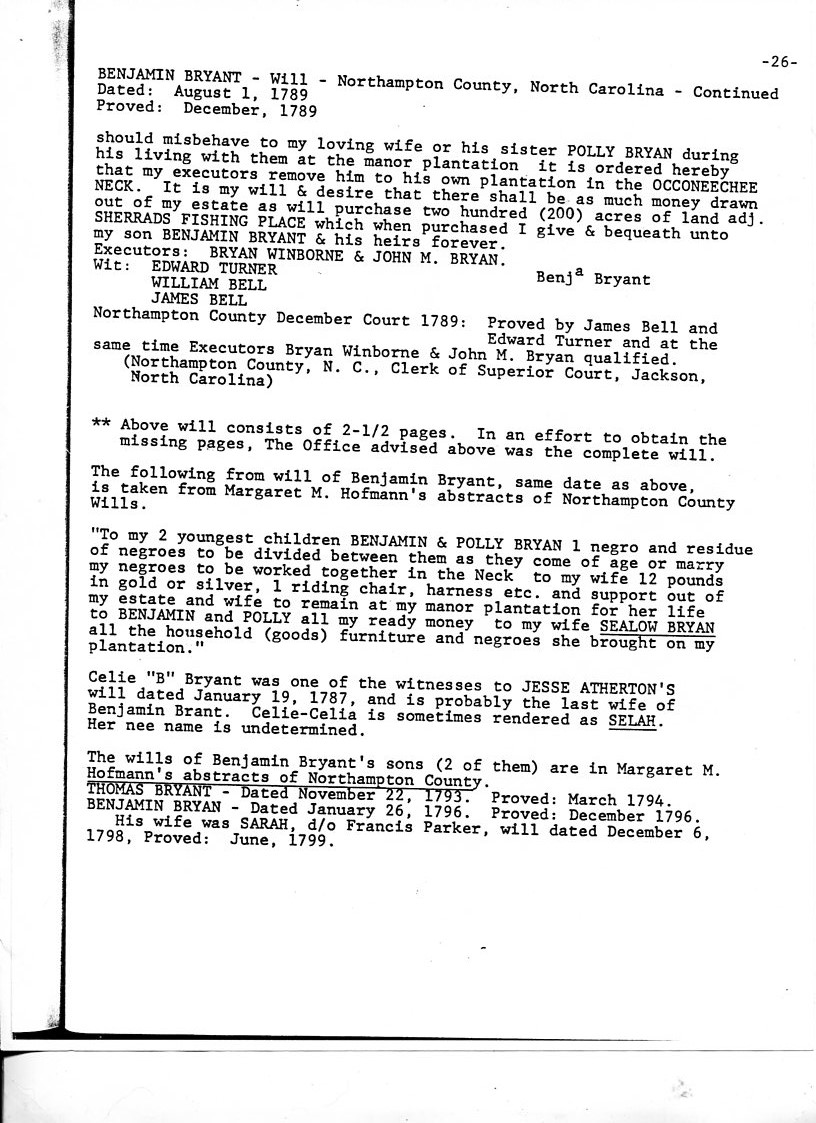 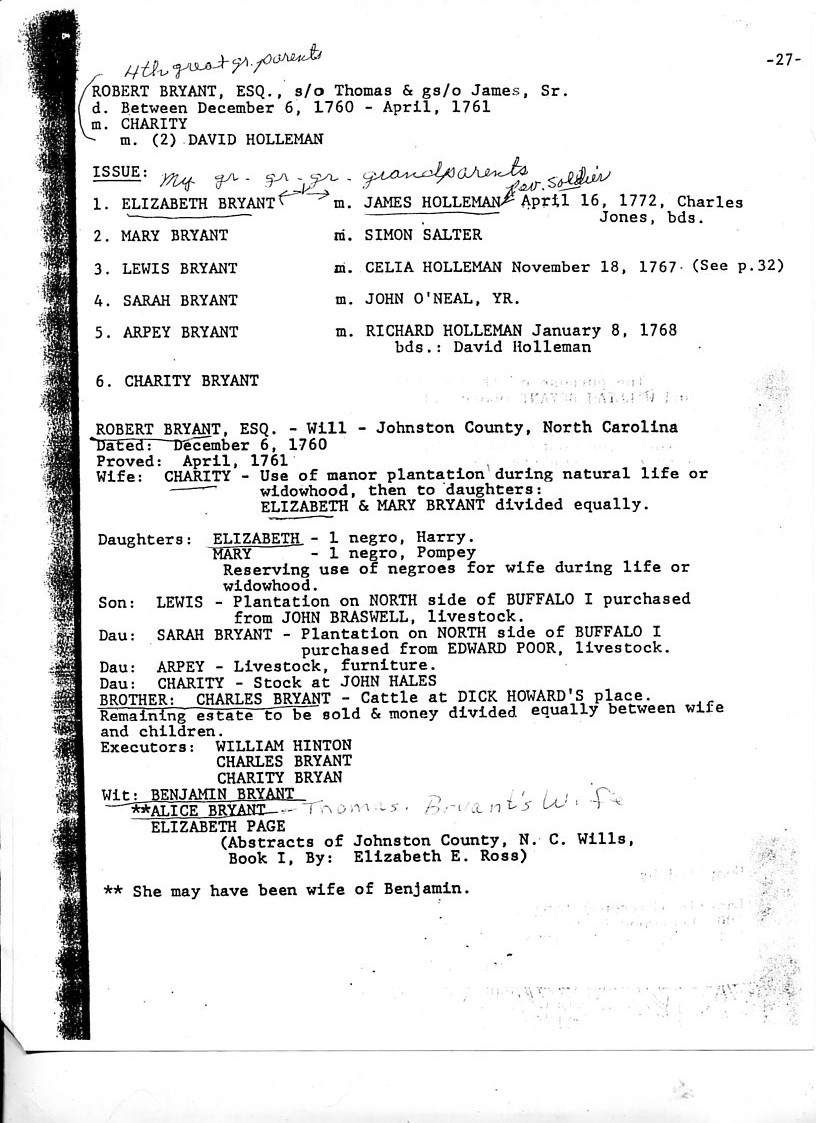 